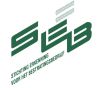 DEELNAMEKOSTEN ERKENNINGSREGELING 2024Jaarlijkse vaste deelnemersbijdrage					€ 1.625,=In januari 2024 ontvangen de deelnemers een nota voor de jaarlijkse vaste deelnemersbijdrage. Deze nota dient binnen 30 dagen na factuurdatum op de rekening van de SEB te zijn bijgeschreven. Aanvraaggeld:						€ 300,--Extra kosten vakbekwaamheidstoets per kandidaat: 	€ 150,--Alle bedragen zijn exclusief 21% BTW